AML 612 Spring 2019 Homework #3Submit all files to smtowers@asu.edu.  Prospectus Due Mon Feb 25th , 2019 at noon.Question 2 due Friday March 1st at noon.   Please submit with name format hwk3_<first name>_<initial of last name>  Please provide your R file, and a Word file that gives the output to your R screen, plots, and a latex and bibtex file (with compiled PDF) giving the descriptions of the reviewed papers.All code must not use tabs, and must conform to good coding practices, as described in http://sherrytowers.com/2012/12/14/good-programming-practices-in-any-language/ and all plots must conform to good plotting practices, as described in http://sherrytowers.com/2013/01/04/good-practices-in-producing-plots/Question 1By now you have read several papers regarding compartmental models related to topics that interest you. Prepare a short prospectus describing an idea for a term project that involves some source of data (disease data, population data, etc… whatever you like) and a relatively simple compartmental model that can be fit to that data set.  You can either extract the source of data using DataThief or WebPlotDigitizer from one or more of the papers you’ve read, or look for sources of data online, or perhaps get ideas from the course web page describing lots of sources of free online sources of data http://sherrytowers.com/2012/04/03/finding-sources-of-data-free-online-data/Compartmental models can be used to simulate many things.  Disease is of course an example we’ve discussed many times in class.  You can also simulate the spread of ideas as an infectious disease… these “ideas” can include things like the idea that committing a crime might be a good idea, or that smoking is desirable, or being obese is OK… having friends who are criminals, smokers, or obese can “infect” you with the idea to do the same. The spread of memes in social media can also be simulated with a compartmental model. Or the number of hits over time on a YouTube video that goes viral.  There are many, many things other than actual diseases that can be simulated with compartmental models for infectious disease.Then there is population biology, where you can use compartmental models to simulate the change in populations, predator prey systems, wildlife management protocols, fisheries, etc.In your prospectus (written in Latex, with bibtex references), give a few sentences motivating your proposed project, and then go on to describe your proposed objective (remember that “motive” is a description of why someone should care about your project, and why what has been done in the past is insufficient to really solve or understand the issue… “objective” is what you plan to do). Discuss whether this topic has been studied before. Thoroughly describe your sources of data giving links and/or references, and a plot of the data. Describe your proposed model, including a compartmental flow diagram and the model equations.  Describe which parameters are known from the literature (give references!) and which must be obtained by fitting to the data.Note that I’m not looking for a complicated model here… consider at most fitting for three model parameters.  Also note that you don’t have to do any of the model fitting at this point… you are just proposing a potential group project and describing your data and model.After I’ve gone through them all once you’ve handed them in, the PDF files of these prospectus proposals will be circulated to all the other students in the class.   Students will review the prospectuses, and also rank their top four choices of projects to work on.  Based on student rankings (combined with my own opinions of which projects are likely to be feasible based on the data and model presented) I will assign you all to project groups.  There is no guarantee that your project proposal will be chosen for a project group, but if it is, you will of course be in that group.Question 2a)From Google Trends https://trends.google.com/ download the search trends in the US for people doing searches for the following, from 2004 to present:Keto recipesPaleo recipesLow carb recipesWeight watchers recipesSouth Beach recipesClick on the download button at the upper right-hand corner to download the data in csv format.  You will need to format this csv file such that there is both a month and a year column (hint: do a search and replace on “-“ and change it to “,” and then update the file header to include both month and year).  Also, in the file, Google Trends puts “<1” for numbers between 0 and 1.  Search and replace “<1” to “0.5” (or 0, or 1… it doesn’t really matter for this exercise).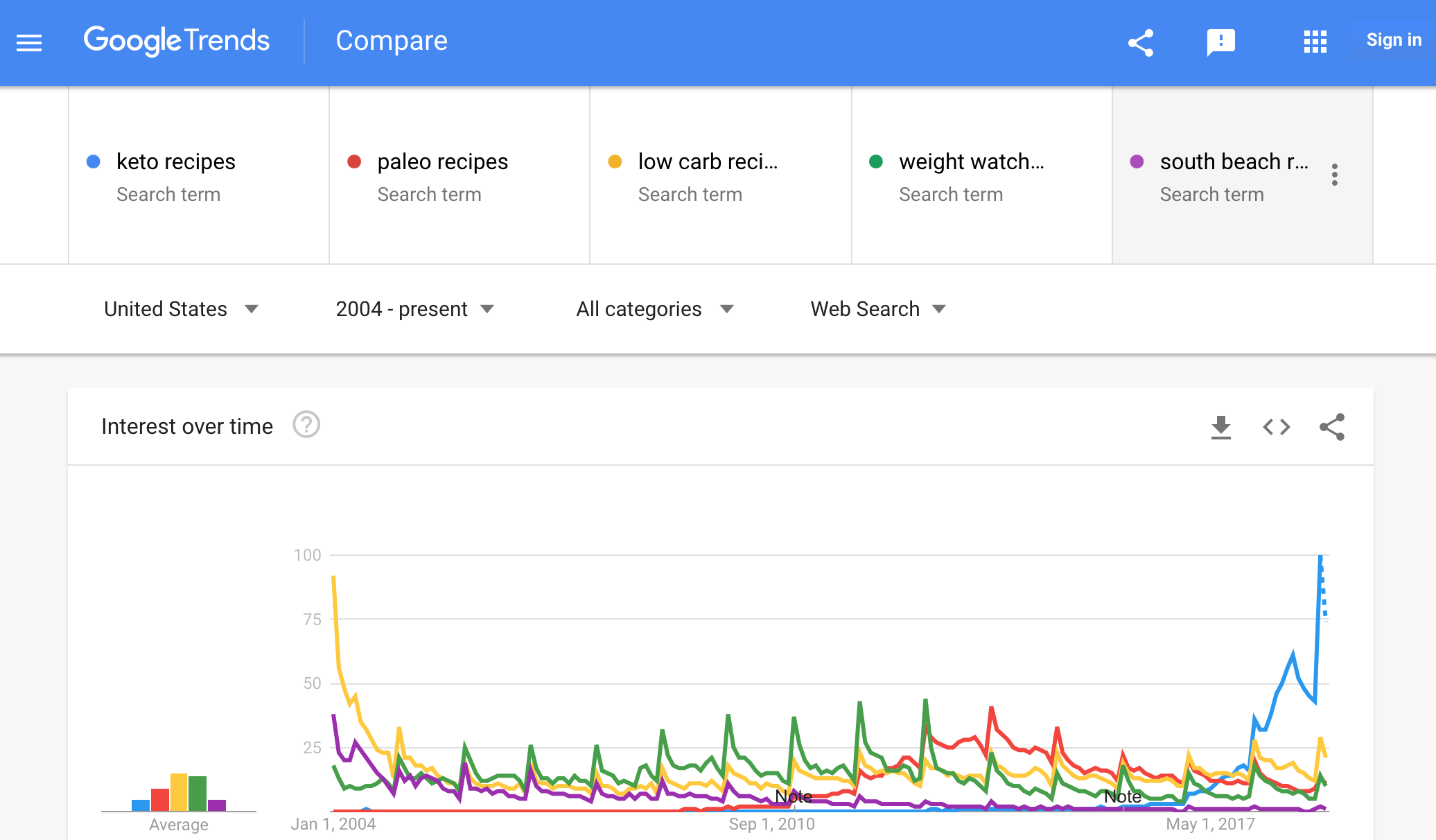 b) Write the R code to read in the csv file from Google Trends, and to reproduce the following plot, using a different colour scheme than I used here.  Calculate the date as year+(month-0.5)/12: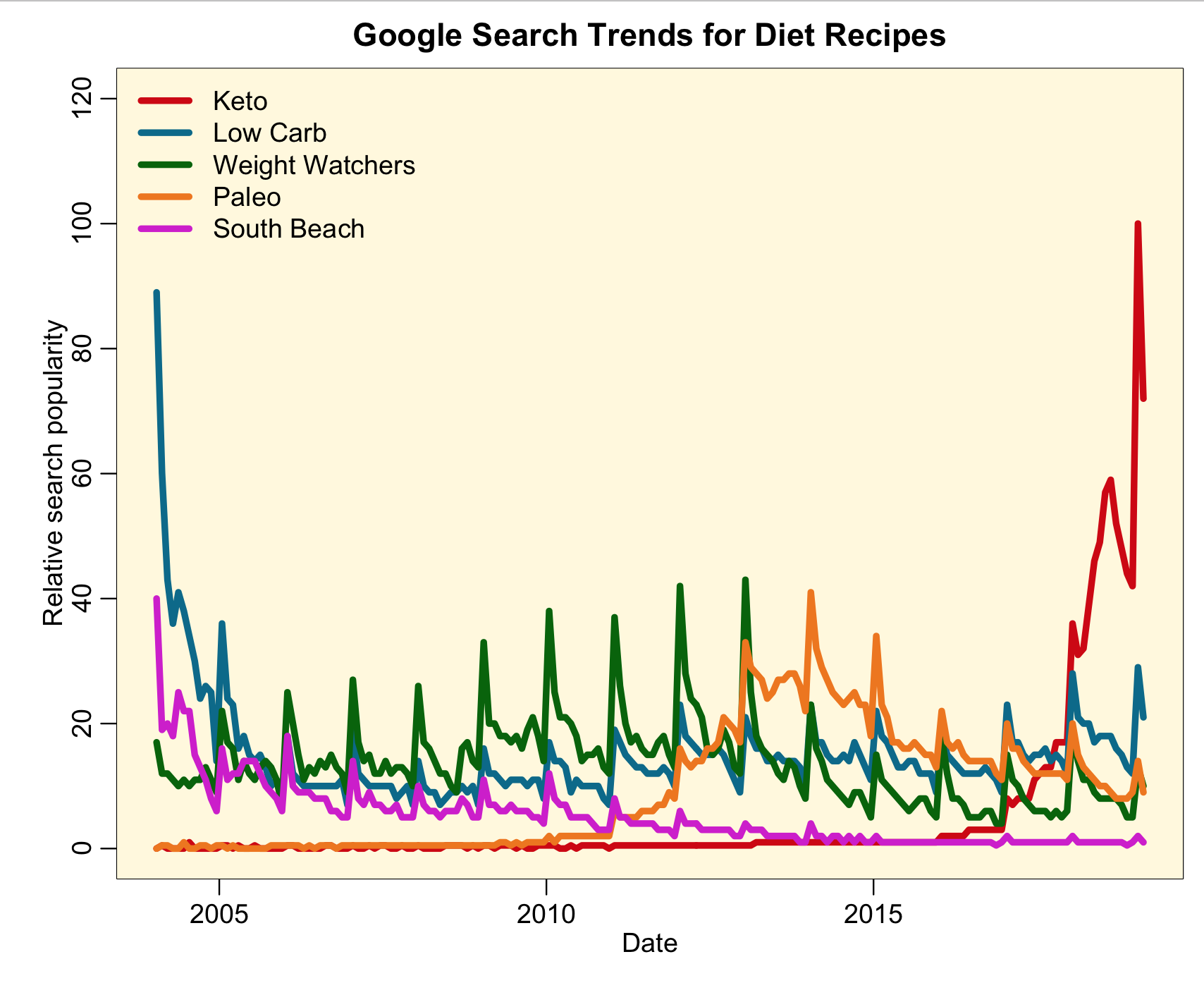 c) Notice that nearly all the diets show a distinct spike every January, followed by a decline over a few months back to (more-or-less) a baseline.The following is a function that I have written that calculates the running mean of x over the previous k bins:running_mean = function(x,k){as.numeric(stats::filter(x,rep(1/k,k), sides=1))}Using this running_mean() function, reproduce the following plot for the Weight Watchers recipe searches (note that the lower plot is the ratio of the data divided by the 12 month running average):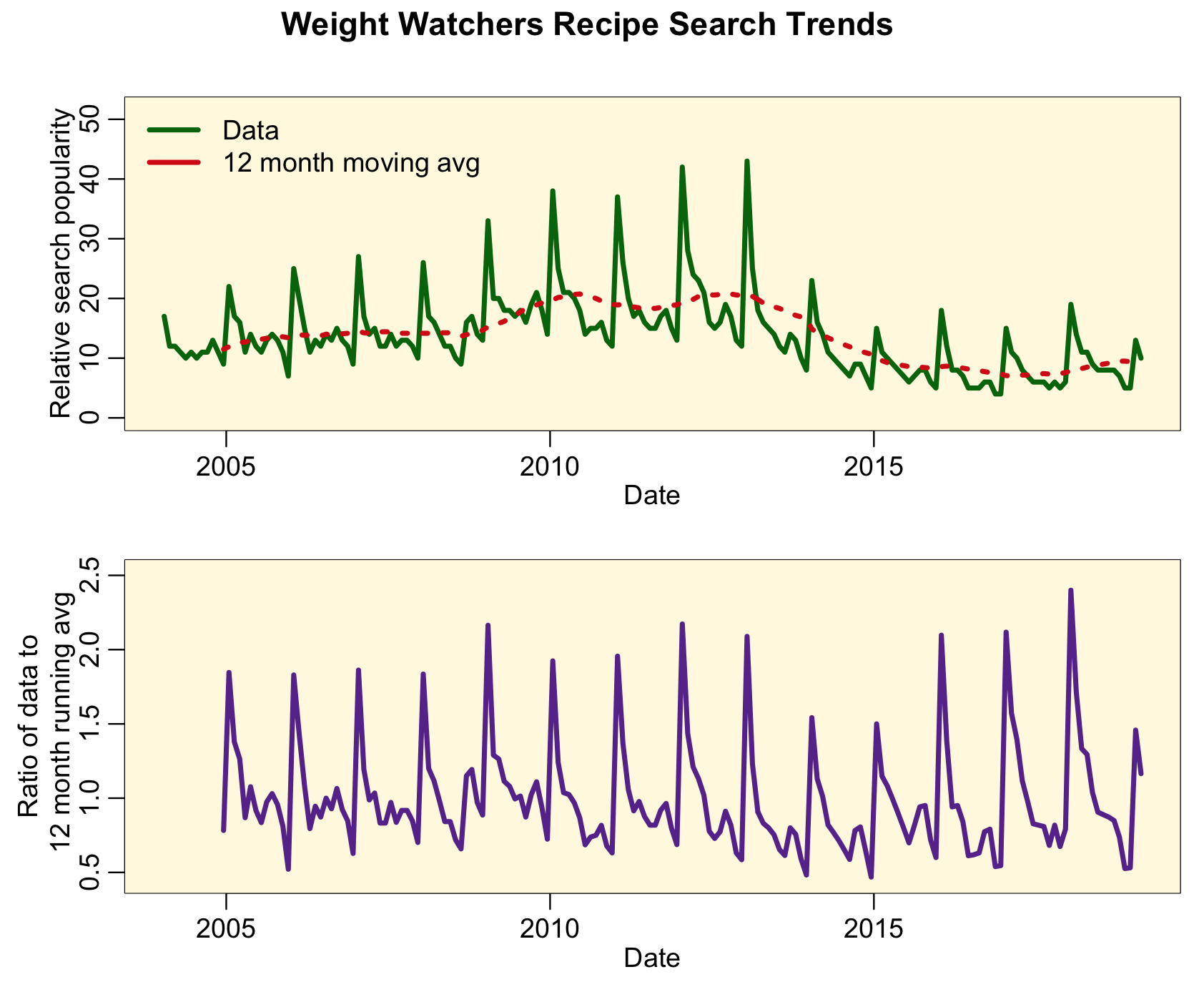 c)  Examining the plot you made of the ratio in b) notice that, more or less evenly across time, the temporal trends appear to involve a sharp jump every January (relative to the long term average trend), followed by a roughly exponential decline down to a baseline.This behaviour can be approximately parameterised as , where B is the drop-out rate of new January dieters, and t is the month of the year minus one (so t=0 is January of every year).  The value of 1/B is the average number of months new January dieters stay on the Weight Watchers diet.  The C constant can be thought of as the effect of “whenever” dieters, who decide to diet regardless of the time of year.Set up the R code to do a for loop with 10,000 iterations of a Least Squares fit of the model  to the ratio.  At each iteration, randomly sample a value of A from the uniform distribution in some range (hint: see the plot below to determine a reasonable range).  Also, randomly sample values of B and C from the uniform distribution in ranges appropriate to those variables (hint: see the plot below).  For each set of hypotheses of A, B, and C, calculate the predicted value of y.  Then calculate the least squares statistic, summing the square of the differences between y and the observed ratio.  Note: only do this for the values of the ratio that are defined… for the first year, the values of the ratio are NA because there were less than 12 prior bins to calculate the moving average.At each iteration of your fit, store the values of A, B, C, and the least squares statistic in vectors.  Using these vectors, plot the least squares statistic versus your hypothesized values of A, B and C.  Determine the best-fit values of A, B, and C, and overlay the best-fit predicted model on the data.  Reproduce the plot below, using a different colour scheme than what I used here (note that your best-fit values may be slightly different than mine because your random seed is different).  Also, limit the range on your y-axis so that you can clearly see where the minimum least squares values lie for A, B, and C: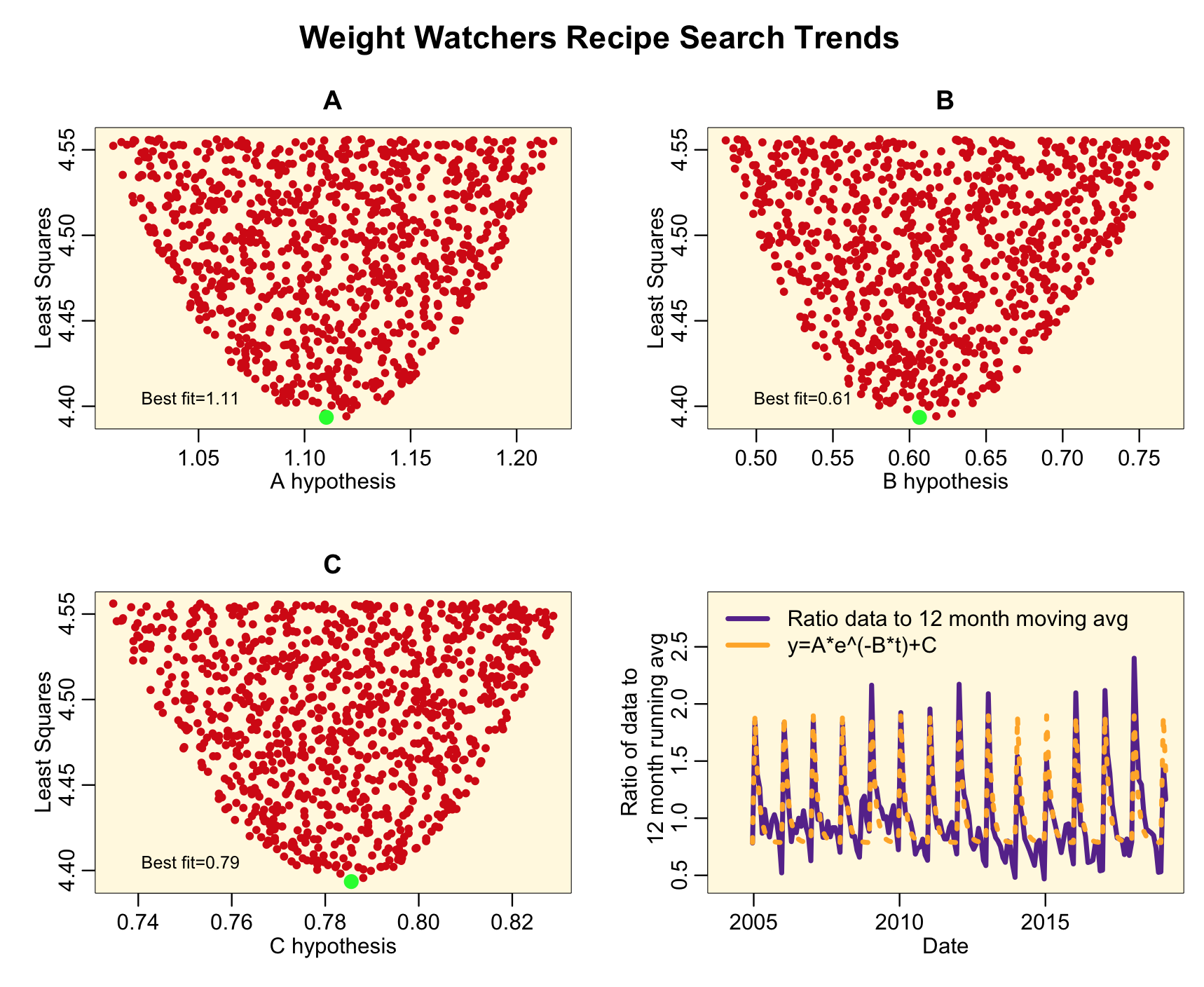 d) What are the underlying assumptions of the Least Squares statistic? In your opinion, is the Least Squares statistic appropriate for these data?e)  In this homework we fit an analytic model (but a non-linear one!) to the data.  In a later homework, we will do a more sophisticated fit of the parameters of a dynamical model to the diet data.  But, for now, based on the Weight Watchers data, and your fit to it, what appears to be the average “time to quitting the diet”, in months, for people who started dieting in January?Dumpster-diving online, I found these news stories:https://www.dailymail.co.uk/femail/article-2276930/Five-weeks-willpower-Most-women-diets-weeks-days-43-minutes.htmlhttps://philadelphia.cbslocal.com/2016/02/09/new-study-reveals-how-long-new-years-resolutions-usually-last/https://fivethirtyeight.com/features/how-fast-youll-abandon-your-new-years-resolutions/Is the value of B you obtained more-or-less consistent with the values found by the studies mentioned in the news stories?Note that if the rate of exponential decline is B, the drop-out fraction by time T (expressed in months) can be found in R using  pexp(T,B)  The fraction still dieting after time T is (1-pexp(T,B)).f) Bonus Points (worth 20 extra points)With small changes to your code, you can fit to the low carb data instead of the weight watchers data.  Reproduce the following plot… which diet are January dieters better able to stick to for longer… Low carb or weight watchers?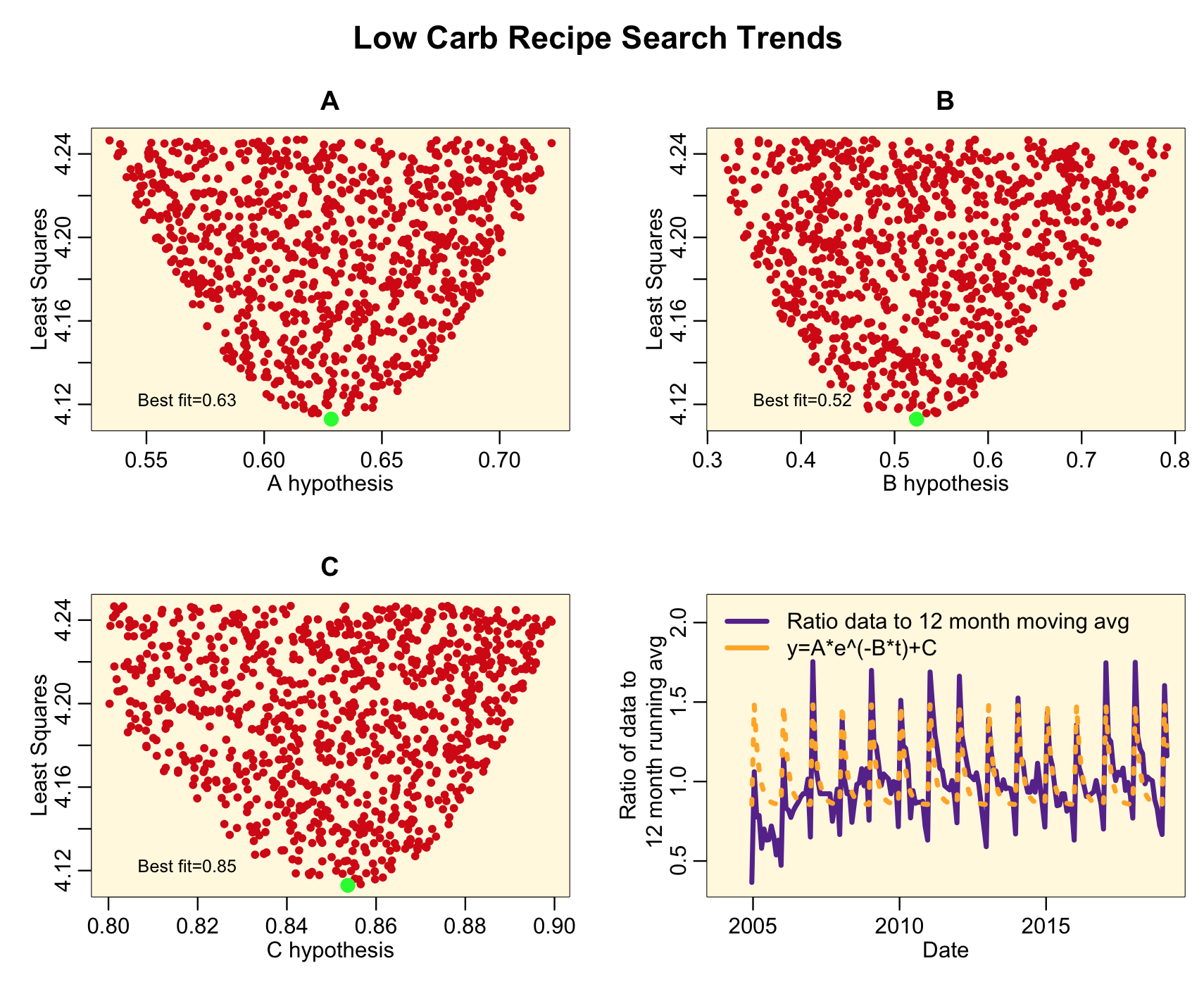 